Приложение 2к Учетной политике ГБОУ Школа № 56 имени академика В.А.ЛегасоваРасчет лимита остатка наличных денег в кассе Вариант 1. Если учреждение получает наличную выручкуВариант 2. Если отсутствуют поступления наличных денегНаименование показателяРасчетные данныеОбъем поступлений наличных денег за оказанные услуги в расчетном периоде (V)Показатель не используетсяРасчетный период (Р)Показатель не используетсяПериод времени между днями сдачи в банк наличной выручки (Nc)Показатель не используетсяЛимит кассы: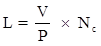 Показатель не используетсяНаименование показателяРасчетные данныеОбъем выплат наличных денег в расчетном периоде (кроме заработной платы и других социальных выплат) (R)Показатель не используетсяРасчетный период (Р)Показатель не используетсяПериод времени между днями получения денег по денежному чеку в банке (Nn)Показатель не используетсяЛимит кассы: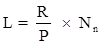 Показатель не используется